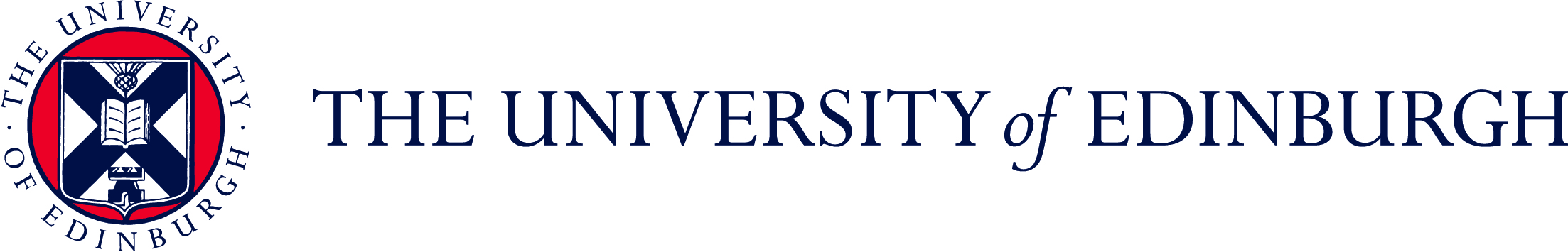 6th Edinburgh Stroke Winter School18th – 20th February 2019St Leonard’s Hall – St Trinnean’s & Bonnar roomsEdinburgh First,18 Holyrood Park Road,Edinburgh EH16 5AYAccommodation – Salisbury Green Hotel & Bistro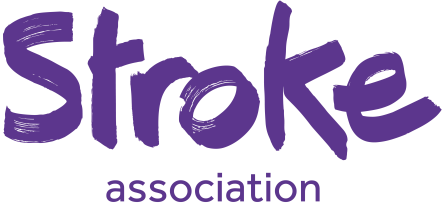 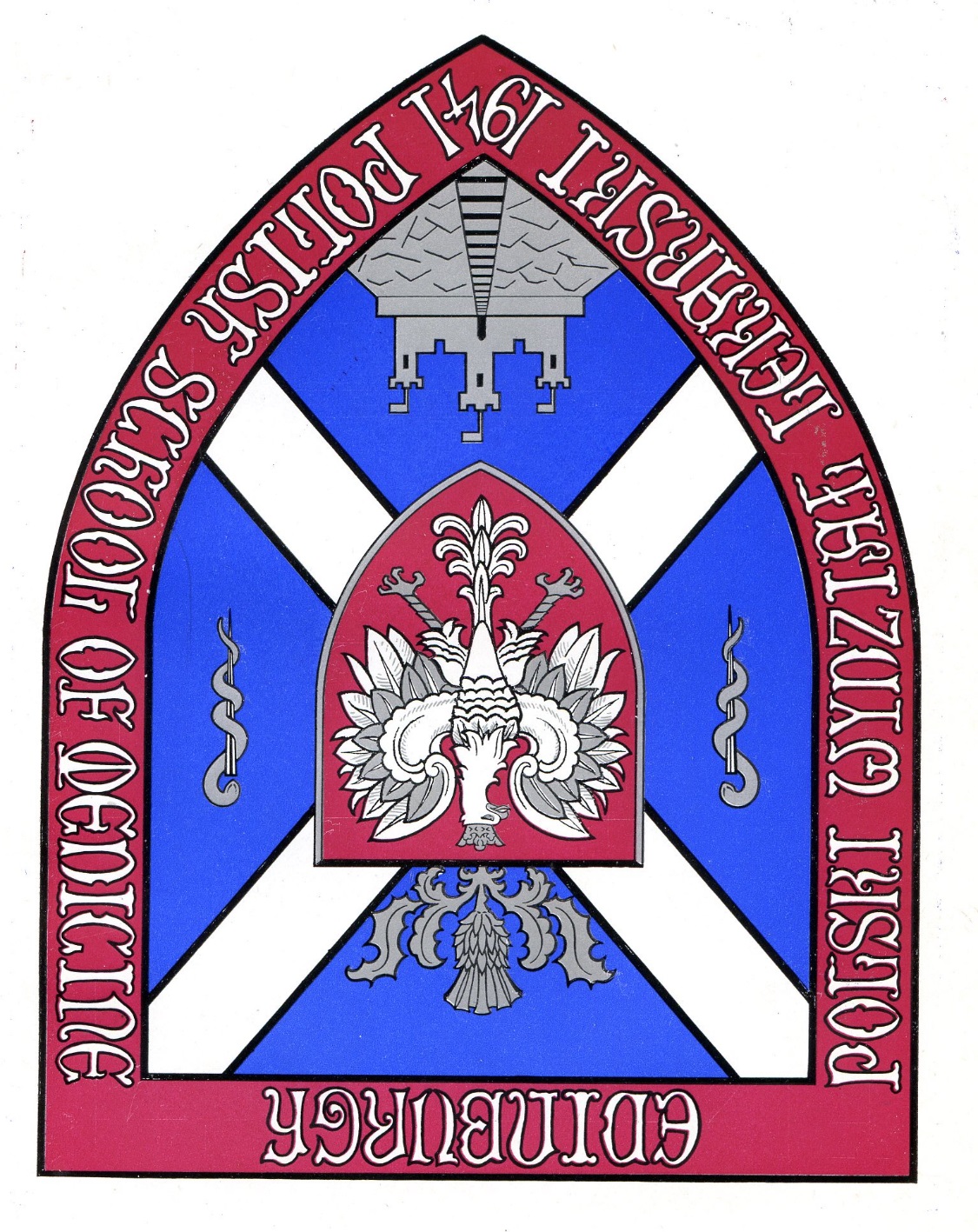 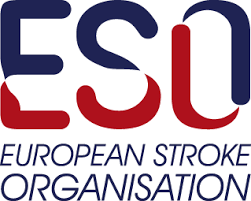 FACULTYMonday 18th February 2019Developing QuestionsTuesday 19th February 2019Research PracticalitiesWednesday 20th February 2019Communicating your ideasRustamAl-Shahi SalmanProfessor of Clinical Neurology, University of EdinburghAtulAnandCSO Clinical LecturerAlanCarsonProfessor of Neuropsychiatry, Editor JNNP, University of Edinburgh/NHS LothianHanne ChristensenProfessor of Neurology, University of CopenhagenYvonneChunSpecialist Registrar in Geriatric Medicine, NHS Lothian & CSO Academic Fellow, University of Edinburgh CharlotteCordonnierProfessor of Neurology, Lille University HospitalMartinDennisProfessor of Stroke Medicine, University of EdinburghFergusDoubalSenior Lecturer in Stroke Medicine, University of EdinburghRichardFrancisHead of Research Awards, Stroke AssociationEuanHaigNaval ArchitectJemmaHopewellAssociate Professor of Genetic Epidemiology and Clinical Trials, University of OxfordLisaKiddReader, University of GlasgowGillianMeadProfessor of Stroke Care, University of EdinburghTomMoullaaliBHF Research Training Fellow, University of EdinburghChristian OvesonResearch Fellow, University of DenmarkTerry QuinnClinical Senior Lecturer, University of GlasgowPeterSandercockEmeritus Professor of Medical Neurology, University of EdinburghElse SandsetConsultant in Stroke Medicine, Oslo University HospitalBartvan der WorpPresident, ESO, and Neurologist, UMC Utrecht.Frederikevan WijckProfessor Neurological Rehabilitation, Glasgow Caledonian UniversityJoanna WardlawProfessor of Applied Neuroimaging, University of EdinburghWilliam WhiteleyScottish Senior Research Fellow, University of EdinburghLearning objectivesTo be able to develop a research question that is relevant to:patientsclinical practicescience and which has not been answered already and can be answered within reasonable time and cost constraintsLearning objectivesTo be able to develop a research question that is relevant to:patientsclinical practicescience and which has not been answered already and can be answered within reasonable time and cost constraintsLearning objectivesTo be able to develop a research question that is relevant to:patientsclinical practicescience and which has not been answered already and can be answered within reasonable time and cost constraintsLearning objectivesTo be able to develop a research question that is relevant to:patientsclinical practicescience and which has not been answered already and can be answered within reasonable time and cost constraints09:00-09:10WelcomeIntroduction, questionsWhat is expected:  review clinical research questions, to present this idea to others throughout the course, write a grant application Dr Else SandsetDr Fergus Doubal 09:10-09:20WelcomeDoing research that mattersWhy research matters to people who have had a stroke, (or who at risk of stroke) and why their involvement in stroke research mattersEuan Haig09:20-10:00LectureDeveloping clinical trials: tales from the frontlineTales of success and failure in stroke research, and the characteristics of a good clinical researcherDr Bart van der Worp10:00-10:30LectureFantastic questions and where to find them: define a PICO and other research questionsWhere to find excellent PICO questions, how to define them for intervention studies, and for other study designsProf Peter Sandercock10:30-10:50Refreshment break in St Leonard’s Foyer10:50-11:45LectureWhat makes a deliverable research question?Converting a research question into a deliverable projectProf Martin Dennis11:45-13:00Lecture + workshopDeveloping your research questions: has it been answered before? Groups of 4-5Learning objectives1. Define question precisely in PICO or other PICO-like format (https://medhealth.leeds.ac.uk/info/639/information_specialists/1500/search_concept_tools)2. Know how to construct a literature search question3. General principles of systematic reviewActivitiesGroups of 4-5, with faculty leaderEach group with flipchartEach participant with own device:-1. Group lead defines questions of different types2. Write research question, in PICO or other format, read to group. Encourage to be as specific as possible (?which stroke patients, for how long etc.)3. Define search question using PubMed (using own devices, PubMed). Encourage to use clinical queries, and how to search for systematic reviews.4. Identity systematic review relevant to their question (or absence of) from PubMed or another sourceDr Terry QuinnDr Christian OvesonDr Fergus DoubalDr Else SandsetDr Bart van der WorpProf Peter SandercockProf Frederike van Wijck13:00-13:45Lunch in St Leonard’s Foyer13:45-14:30LectureHow many participants do you need? The sample size samba versus exact calculationsWhat key pieces of information do you need to take to your statistician to work out the sample size of your study?  What are the key principles of sample size calculation? What to do if your calculation say number needed is 5,000?Prof Jemma Hopewell14:30-15:10LectureNot everything is numbers: answering qualitative questions to improve healthWhat is qualitative research? How can it work to improve therapies and other aspects of stroke care? What is needed to perform qualitative research?Dr Lisa Kidd15:10-15:30Refreshment break in St Leonard’s Foyer15:30-16:50WorkshopDeveloping your question: see the shortcomings of your question by explaining to your study groupActivitiesGroups of 4-5Each group with flipchartEach participant with own deviceLearning objectives1. to define a practical and clinically relevant research question 2. to articulate why a question is important 3. to understand key constraints on answering question within time, financial and worker constraints.Activities1. Leader presents usual practical constraints on any research project, and importance of delivery to time. Constraints – recruitment, finance, complexity of intervention or test, follow up2. Each students present research question and identifies key constraints; debate constraints with group3. Student reformulate research question and present to groupDr Terry QuinnDr Christian OvesonDr Fergus DoubalDr Else SandsetProf Frederike van Wijck16:50-17:00Close Dr Else SandsetDr Fergus Doubal Learning objectivesObtain knowledge on the planning of a research project including:Regulations: ethics, national drug agencies/competent authorities, and data protection agencies, hospitals, MHRA, data governanceICH-GCPDevelopment of a protocol: get all the right data that can easily be analyzed and answer your question; find a format that can be shared with othersMeans to ensure timely deliveryLearning objectivesObtain knowledge on the planning of a research project including:Regulations: ethics, national drug agencies/competent authorities, and data protection agencies, hospitals, MHRA, data governanceICH-GCPDevelopment of a protocol: get all the right data that can easily be analyzed and answer your question; find a format that can be shared with othersMeans to ensure timely deliveryLearning objectivesObtain knowledge on the planning of a research project including:Regulations: ethics, national drug agencies/competent authorities, and data protection agencies, hospitals, MHRA, data governanceICH-GCPDevelopment of a protocol: get all the right data that can easily be analyzed and answer your question; find a format that can be shared with othersMeans to ensure timely deliveryLearning objectivesObtain knowledge on the planning of a research project including:Regulations: ethics, national drug agencies/competent authorities, and data protection agencies, hospitals, MHRA, data governanceICH-GCPDevelopment of a protocol: get all the right data that can easily be analyzed and answer your question; find a format that can be shared with othersMeans to ensure timely delivery09:00-09:10WelcomeReminder that grant application and PP deadline is tomorrowDr Will WhiteleyProf Frederike van Wijck09:10-09:50LectureWhere next for stroke research?New ideas for stroke research, from thrombolysis to small vessel diseasesProf Joanna Wardlaw09:50-10:50LectureWhy and how to develop a research protocolStages in developing a protocol, with short exercise in protocol development for participantsProf Gillian Mead10:50-11:10Refreshment break in St Leonard’s Foyer11:10-12:00LectureShould your study be an observational study or a clinical trial? (?or organizing research team)Prof Rustam Al-Shahi Salman12:00-12:45Lecture How to organize you work to deliver better research – databases, data flow, analysisOrganizing files, organizing data, organizing workflow of statistical analysis, where to store identifiable data.Dr Atul Anand12:45-13:45Lunch in St Leonard’s Foyer13:35-15:15Lecture & workshop Regulation made less painful: R&D, Ethics, Medicines, and Data regulationLearning objectives1. role of ethics committee2. role of site approvals (‘R&D’)3. role of data protection4. role of medical regulatory bodiesActivitiesIdentify ethical issues with your studyIdentify issues and costs interacting with health serviceWhat will you need to do to comply with GDPRDo you need approval from EMA or similar?Prof Hanne ChristensenDr Fergus DoubalDr Christian Oveson15:15-15:30Refreshment break in St Leonard’s Foyer15:30-16:30WorkshopGet up and talk about your idea with no PowerPoint5 minute presentation from each student, depending on numbers in 2 small groups, or in one large group.Prof Frederike van Wijck16:30-16:40CloseDr Will WhiteleyProf Frederike van Wijck1930Course dinner:  Blonde Restaurant: 71-75 St. Leonard's Street, EH8 9QR  668 2917Course dinner:  Blonde Restaurant: 71-75 St. Leonard's Street, EH8 9QR  668 2917Course dinner:  Blonde Restaurant: 71-75 St. Leonard's Street, EH8 9QR  668 2917Email your one page grant application to Judi.Clarke@ed.ac.uk by 0700hrs 20th February 2019Email your one page grant application to Judi.Clarke@ed.ac.uk by 0700hrs 20th February 2019Email your one page grant application to Judi.Clarke@ed.ac.uk by 0700hrs 20th February 2019Email your one page grant application to Judi.Clarke@ed.ac.uk by 0700hrs 20th February 2019Learning objectivesImprove your skills as a researcher who:Can present work succinctly and understandably to othersCan critique others’ work positively and in a timely fashionCan apply funding for future workHas a good reputation as a researcherIs a good research citizen Learning objectivesImprove your skills as a researcher who:Can present work succinctly and understandably to othersCan critique others’ work positively and in a timely fashionCan apply funding for future workHas a good reputation as a researcherIs a good research citizen Learning objectivesImprove your skills as a researcher who:Can present work succinctly and understandably to othersCan critique others’ work positively and in a timely fashionCan apply funding for future workHas a good reputation as a researcherIs a good research citizen Learning objectivesImprove your skills as a researcher who:Can present work succinctly and understandably to othersCan critique others’ work positively and in a timely fashionCan apply funding for future workHas a good reputation as a researcherIs a good research citizen 08:30-08:35WelcomeDr Terry QuinnProf Hanne Christensen08:35-10:25Grant BoardGo through each one-page grant application in a grant board style: proposer summarises a grant for the panel, respondents from all board. Mark: fund, back for more work, reject.10 minutes reading (all)5-7 minutes per proposal (proposer, brief discussion)Grading All10:25-10:40 Refreshment break in St Leonard’s Foyer10:40-11:20LectureWhat are the key challenges in for research into intracranial haemorrhage?Prof Charlotte Cordonnier11:20-12:00LecturePublishing your workWhat makes a paper acceptable, or instantly rejectable – experiences of a journal editorProf Alan Carson12:00-12:45Lunch in St Leonard’s Foyer12:45-13:00LectureFunding your work: view from a grant awarding bodyDr Richard Francis13:00-14:30Presentations of final projects5 minute presentation from each student, with PowerPointAll14:30-15:30WorkshopCreating a research reputation: positive criticism, research citizenship, public communication; advocacy (AF, television thrombectomy, reviewing, associate editor for stroke, encourage others)Dr Terry Quinn15:30-16:00LecturesMy research Journey5-10 minutes eachDr Yvonne ChunDr Tom Moullaali16:00CloseDr Terry QuinnProf Hanne Christensen